Letter of AgreementBetweenFederal Way Education AssociationAndFederal Way Public SchoolsThe parties agree to the following:The District will convene a committee focused on Goal 2 of the Strategic Plan during the 2018-19 school year. The Association will appoint a secondary certificated employee, an elementary certificated employee and an ESP classified employee to the committee. The committee will identify minor and major offenses as a part of PBIS implementation differentiated by level. The committee will develop a common referral process and form to be used at all schools with possible differentiation by level. The District will field test electronic referral, communication and disposition processes.Effective September 1, 2018 through August 30, 2021.____________________________________		____________________FWEA								Date								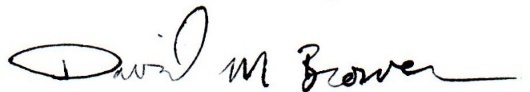 ____________________________________		____________________For Federal Way Public Schools				Date